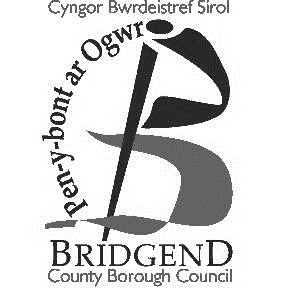 Please return this form to:  taxation@bridgend.gov.ukRevenues Section Bridgend County Borough CouncilAngel StreetBridgendCF31 4WB  